Predmet: Slovenský jazyk - SlohUčivo: Tvorba jednoduchých vietÚloha: Prečítaj si otázky, zamysli sa a pokús sa odpovedať, použi svoju fantáziu.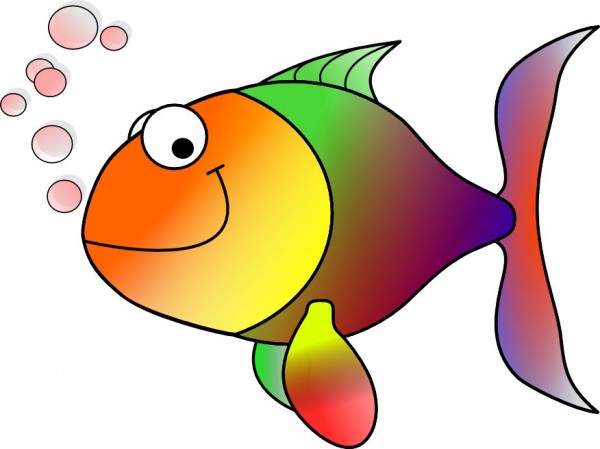 1. Ako sa volá rybka na obrázku?___________________________________2. Aká je si stará rybka na obrázku?____________________________________________________________3. Na čo myslí táto rybka?________________________________________________________________________________________________________________________4. Kde býva a čo najradšej robí?________________________________________________________________________________________________________________________________________________________________________________________________________________________________________________5. Odkiaľ asi práve teraz ide?____________________________________________________________________________________________________________________________________________________________________________________6. Čo by si si prial/a keby si stretol túto rybku a vedela by ti splniť nejaké želanie?______________________________________________________ ________________________________________________________________________________________________________________________7. Nakresli kamarátovi rybky.